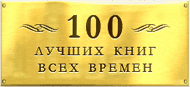 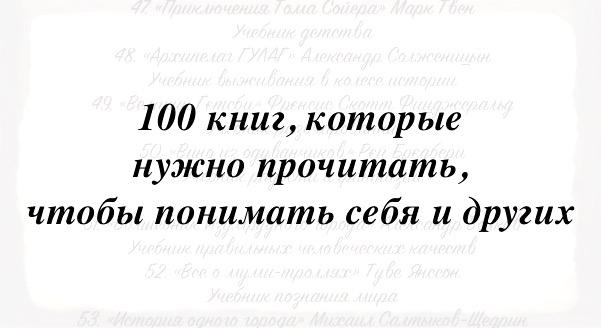 Список 100 лучших книг, составленный по результатам голосования посетителей сайта http://www.100bestbooks.ru/index.php?main_list=1. В голосовании участвуют произведения художественной литературы любой длины, любого жанра, написанные на любом языке в любой период времени.           Название   	                                                                                                                Год	       Баллы           Сред.бал          Проголосовало11929-19401929-194014743147432.182.186758675821865-18681865-186813504135042.212.216106610631866186612388123882.202.205613561341879-18801879-188011385113852.922.923894389451873-18771873-187710785107852.532.534258425861868-18691868-186910280102802.532.5340484048718421842968096802.142.1445144514818621862879287923.043.042890289091825-18371825-1837874087401.761.7649654965101870-18721870-1872824082403.103.10265826581119361936823082302.202.2037363736121860-18611860-1861822582252.182.1837603760131844-18451844-1845821582152.202.20371937191419251925812581251.401.4058015801151839-18401839-1840811181111.671.6748454845161835, 18421835, 1842764576451.921.9239623962171883-18851883-1885757775771.941.94389638961819281928749074901.371.37543054301918991899733573353.283.28223322332018281828679967991.871.8736203620211887-19271887-1927663566351.181.18560356032218361836635163511.751.7536293629231947-19481947-1948631563152.262.26278527852419521952630563052.182.18287928792519531953628562852.112.11297329732618921892627562752.552.55245224522719451945626562652.532.53247224722818661866625862583.163.16197519752919401940624562453.393.3918391839301591-92(?), 1595(?)1591-92(?), 1595(?)613861381.831.8333393339311848-18581848-1858612561251.971.9730993099321831-18321831-1832607660761.771.77342034203319421942591459141.001.00587458743418361836588658862.042.04287528753519241924570057002.112.11269726973618311831557555751.971.97281728173716011601542554251.901.90284428443818611861535653563.083.0817361736391774-18311774-1831532553251.741.74305030504018311831503950392.232.23225522554119611961500550052.322.32215521554218451845499549953.213.21155415544319671967498549851.371.3736343634441896-19041896-1904497549753.263.2615221522451833, 18421833, 1842496149612.592.5919101910461832-18421832-1842495949592.942.94168616864718521852495049502.782.78177917794819721972493049301.731.7328352835491852-18571852-1857492049202.702.7018211821501928-291928-29489048902.322.32210721075119311931484448441.471.4732863286521929-19451929-1945474847482.302.3020622062531926-19401926-1940455245521.161.16390439045417191719451445141.201.20373937395519691969450245021.741.74258025805619281928450045002.122.1221202120571938-19441938-1944449644961.751.75256825685818831883449144911.771.77253325335919621962438343831.881.8823212321601901-19021901-1902437843781.321.3233113311611921-19231921-1923437443742.132.13204820486218441844436543651.071.07404840486318761876435843581.141.14380538056418741874434743471.751.75247624766518421842432043202.262.26190819086619061906429542951.631.63263226326719251925426142612.292.29185918596819251925425042502.352.35180318036919631963423042301.721.72244824487018591859422542253.233.23130613067118751875421042103.873.87108710877218801880420142012.622.62160216027318641864419041903.923.92106810687418591859418041803.023.02138313837516151615417041701.941.94213921397618631863416041602.492.49166816687718551855415441543.283.28126512657818551855414041402.642.64156315637919111911413041303.593.59114911498018721872412541252.042.0420222022811860-18611860-1861411541154.114.1110001000821884-18851884-1885410541053.953.95103810388319291929409540952.802.80145914598419321932408540852.642.64154615468519561956407540752.872.87141714178618381838406540652.652.65153315338719361936403240320.710.7156675667881916—19221916—1922403040301.041.04383938398918681868394539451.571.57251225129018781878388538852.792.79138813889119091909385538552.262.26169916999219031903384638462.072.0718551855931832-18331832-1833378537853.233.2311711171941605-16061605-1606377537752.102.10179117919518641864376737671.171.17320232029618841884376337631.341.34278827889718911891375537550.840.84446044609818811881375037502.152.1517371737991945-19551945-1955374437441.261.262958295810019651965372437241.441.4425702570